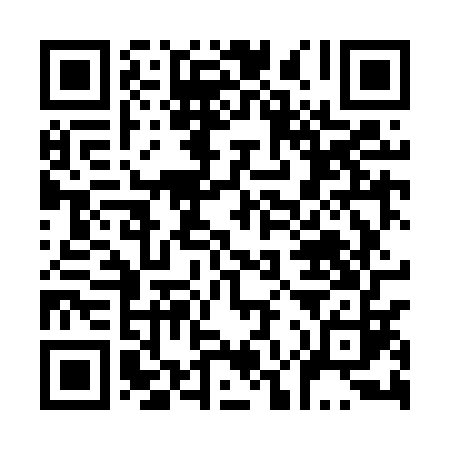 Ramadan times for Wolka Zapalowska, PolandMon 11 Mar 2024 - Wed 10 Apr 2024High Latitude Method: Angle Based RulePrayer Calculation Method: Muslim World LeagueAsar Calculation Method: HanafiPrayer times provided by https://www.salahtimes.comDateDayFajrSuhurSunriseDhuhrAsrIftarMaghribIsha11Mon4:024:025:5011:383:335:275:277:0912Tue4:004:005:4811:383:355:295:297:1113Wed3:573:575:4611:383:365:315:317:1314Thu3:553:555:4411:373:385:325:327:1515Fri3:533:535:4111:373:395:345:347:1616Sat3:503:505:3911:373:405:355:357:1817Sun3:483:485:3711:373:415:375:377:2018Mon3:453:455:3511:363:435:395:397:2219Tue3:433:435:3311:363:445:405:407:2320Wed3:413:415:3011:363:455:425:427:2521Thu3:383:385:2811:353:475:435:437:2722Fri3:363:365:2611:353:485:455:457:2923Sat3:333:335:2411:353:495:475:477:3124Sun3:313:315:2211:353:505:485:487:3325Mon3:283:285:2011:343:515:505:507:3526Tue3:253:255:1711:343:535:515:517:3727Wed3:233:235:1511:343:545:535:537:3928Thu3:203:205:1311:333:555:555:557:4029Fri3:183:185:1111:333:565:565:567:4230Sat3:153:155:0911:333:575:585:587:4431Sun4:124:126:0612:324:596:596:598:461Mon4:104:106:0412:325:007:017:018:482Tue4:074:076:0212:325:017:027:028:503Wed4:054:056:0012:325:027:047:048:524Thu4:024:025:5812:315:037:067:068:555Fri3:593:595:5612:315:047:077:078:576Sat3:563:565:5312:315:057:097:098:597Sun3:543:545:5112:305:067:107:109:018Mon3:513:515:4912:305:087:127:129:039Tue3:483:485:4712:305:097:137:139:0510Wed3:453:455:4512:305:107:157:159:07